Loud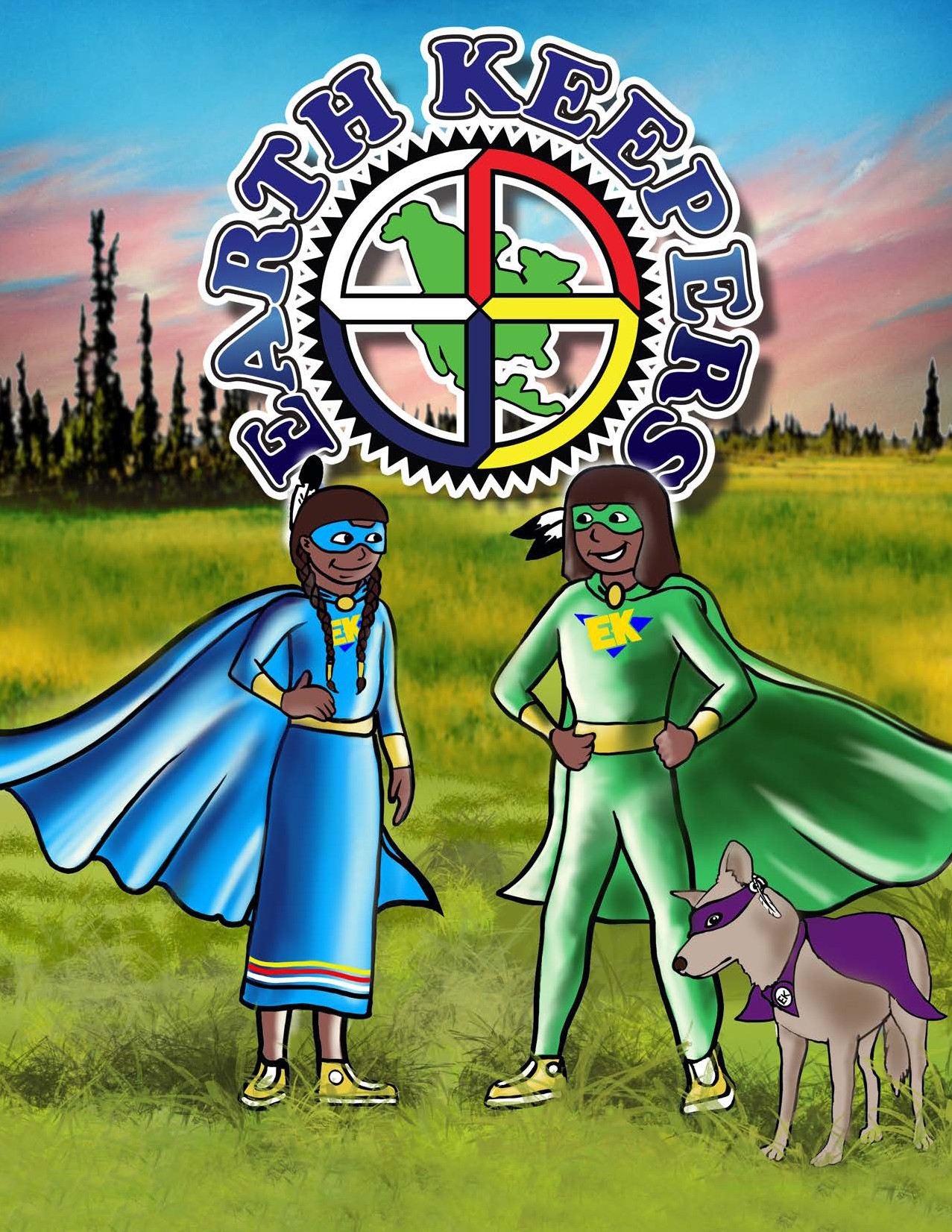 ACTIVITY & Colouring	BOOKVOLUME 2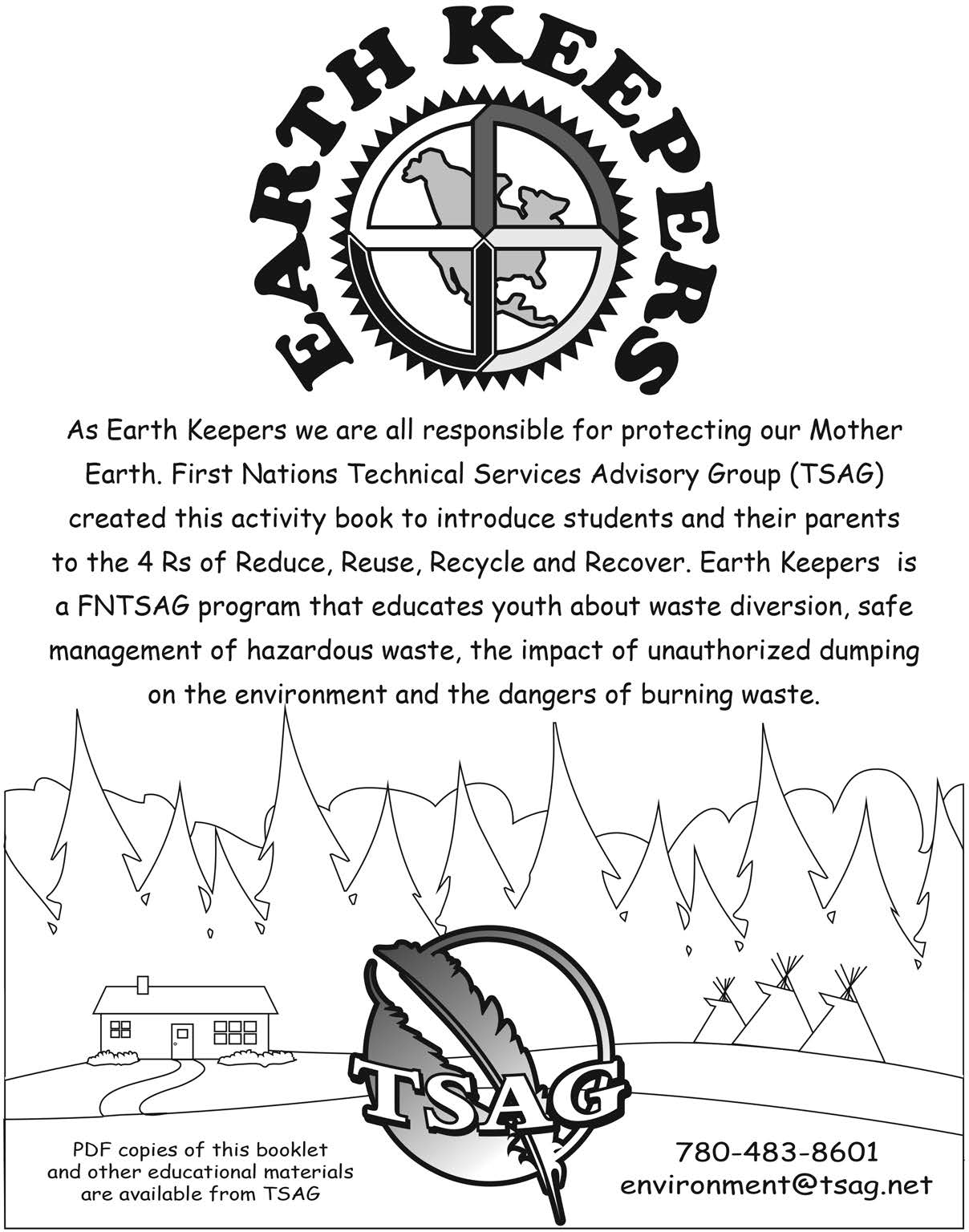 As Earth Keepers we are all responsible for protecting our Mother Earth.The First Nations Technical Services Advisory Group (TSAG) created this activity book to teach students and their parents the 6 R’s of Rethink, Refuse,Reduce, Reuse, Recycle, and Recover. Earth Keepers is a FNTSAG program that educates youth about waste diversion, safe management of hazardous waste, the impact of unauthorized dumping on the environment and the dangers ofburning waste, as well as animal safety around waste management.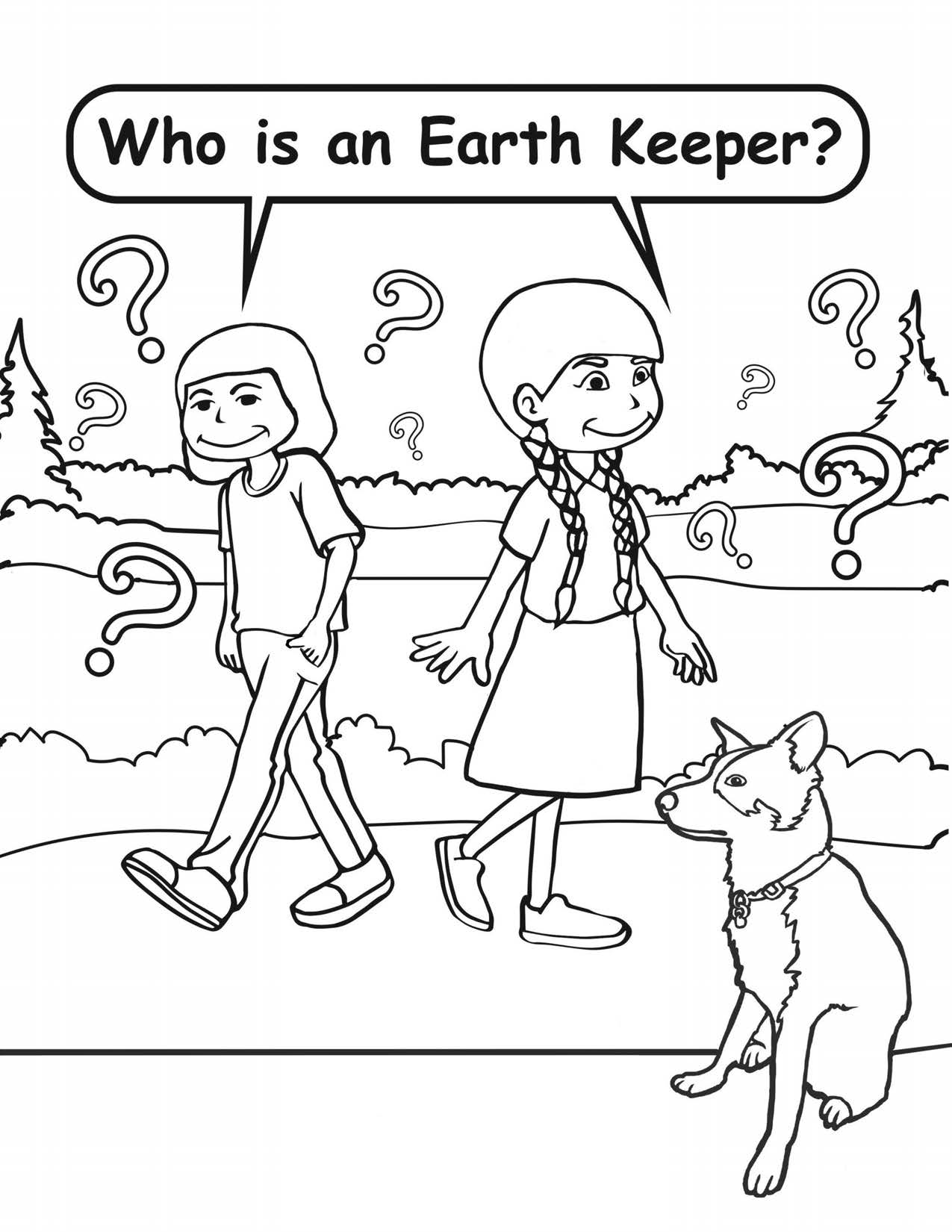 You can be an Earth Keeper too if you believe in caring for our Mother Earth!1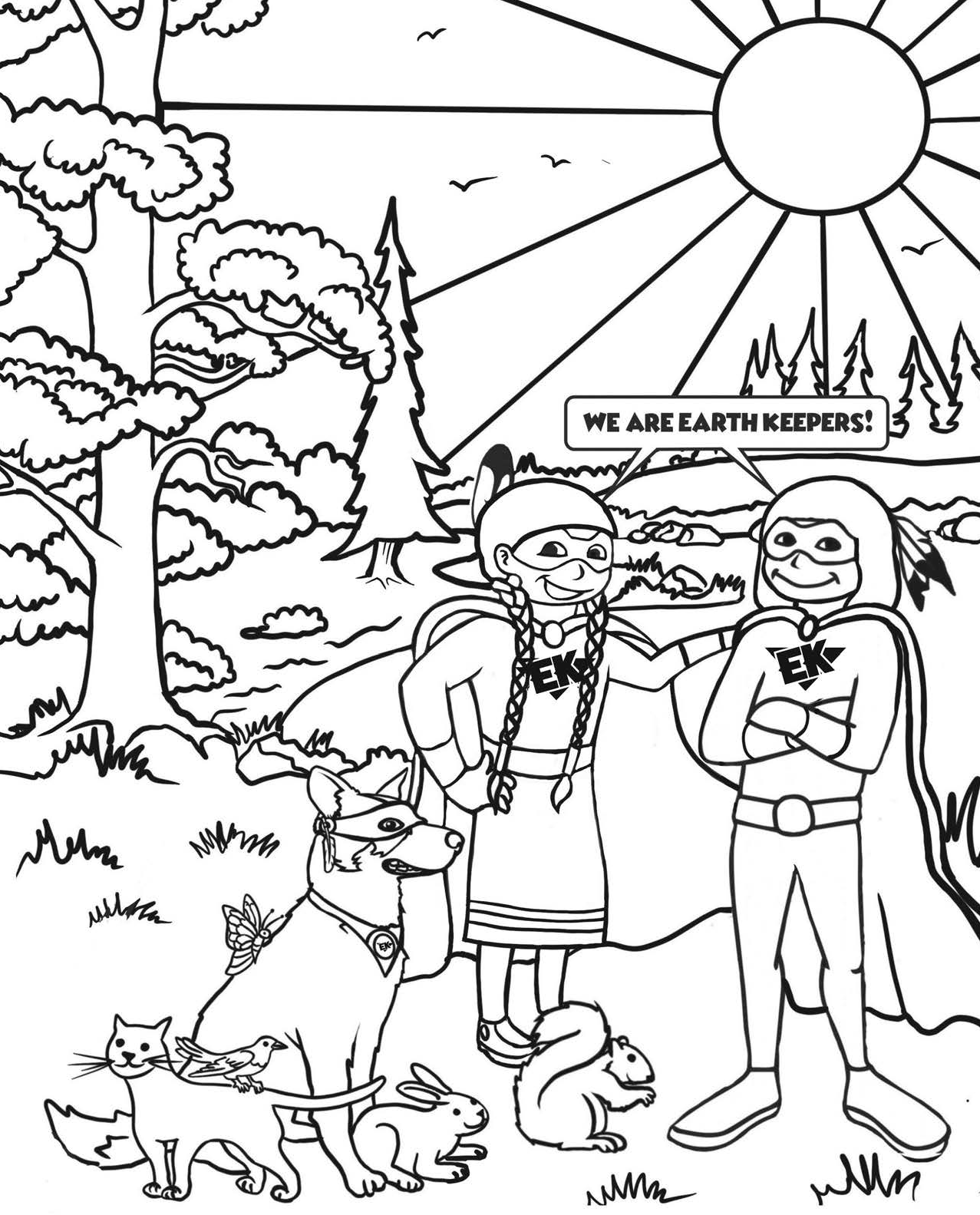 2ARE YOU A LEVEL 2 EARTH KEEPER?1	I care about the environment . . . . . . . . . . . . . . . . . . . . . . . . . . . . . . . . . . . . . . . . . . . . . . . . . . . . .  yes  noI can help the garbage truck driver by making sure my family puts only baggedhousehold waste out for him to pickup, and I always replace the lid after! . . . . . . . . . . . .  yes  noRethinkI can choose snacks that have natural packaging like an orange or banana . . . . . . . . . . .  yes  noRefuseI can say no to extra waste like plastic bags and use a cloth bag. . . . . . . . . . . . . . . . . . . . .  yes  noReduceI only take the amount of food I know I will finish eating, I can always goback for more if I am still hungry! . . . . . . . . . . . . . . . . . . . . . . . . . . . . . . . . . . . . . . . . . . . . . . . . .  yes  noReuseSometimes I wear hand-me-down clothes because they fitit me and are still nice!. . . . . .  yes  noRecycleI keep my water and juice boxes out of the waste bin so they can be recycled atthe bottle depot!. . . . . . . . . . . . . . . . . . . . . . . . . . . . . . . . . . . . . . . . . . . . . . . . . . . . . . . . . . . . . . . . .  yes  noAnimal SafetyI put garbage bags out for pickup in a place where birds and dogs cannotrip them open.. . . . . . . . . . . . . . . . . . . . . . . . . . . . . . . . . . . . . . . . . . . . . . . . . . . . . . . . . . . . . . . . . . .  yes  no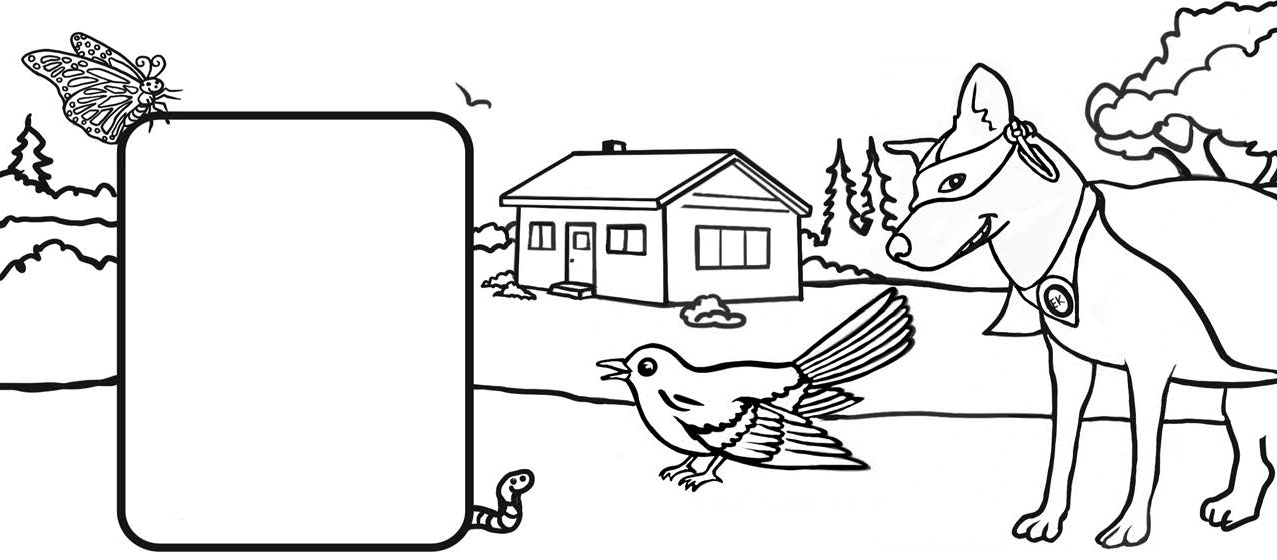 INSTRUCTIONS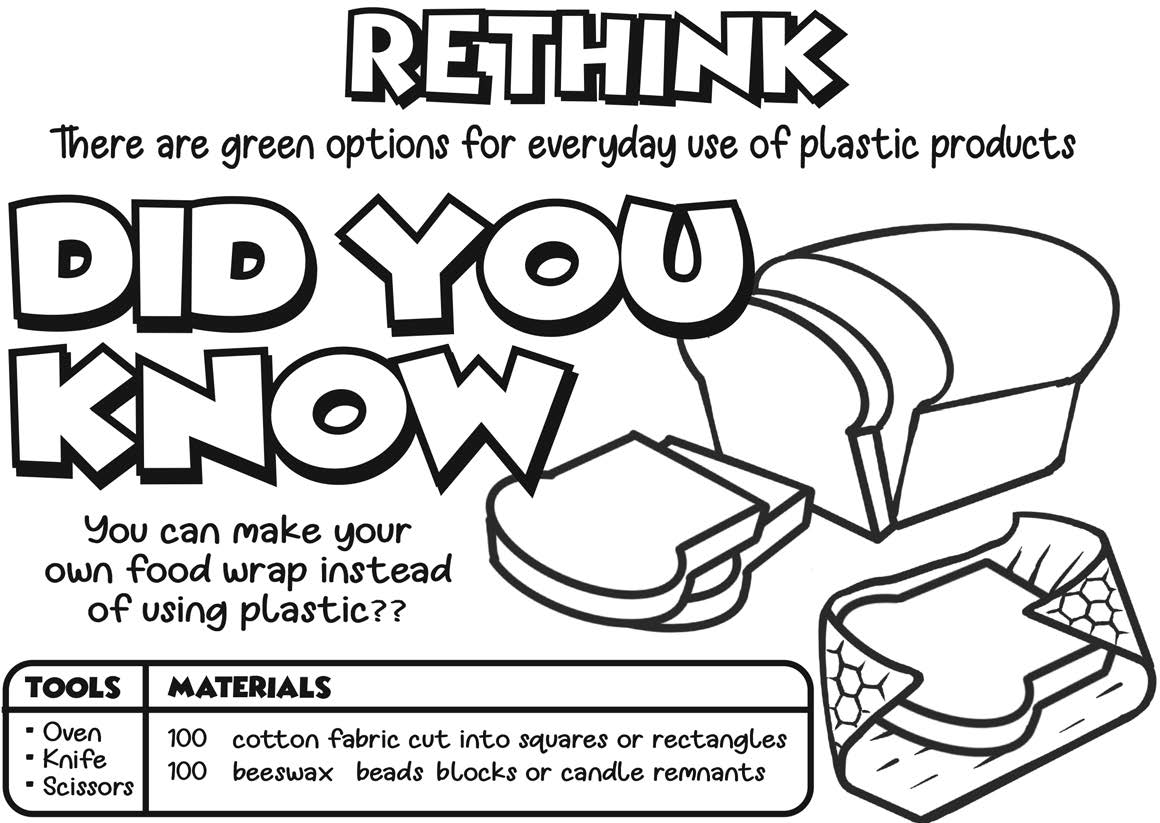 Preheat your oven to its lowest setting. 150ºF is ideal, but up to 170ºFis fine too. Gather a few pieces of cotton fabric and put them on a baking sheet lined with tin foil.Shave and then chop a couple of ounces of beeswax.Sprinkle the fabric with a light layer of beeswax.Put them in the oven for 10 minutes or until wax is melted).Take them off the hot baking sheet IMMEDIATELY.Hold the wraps from the corners until they cool and solidify, this will just take a few seconds then lay them down flat.NOTESIf your wraps get cracked or worn over time, just stick them back in the oven at the lowest temperature and remelt them.. They’ll come out like new!Some people add powdered pine resin (dried tree sap) to their wraps. This adds stickiness that helps the wrap to cling to materials other than itself. It isn’t mandatory to use resin,they work extremely well without it.USE / BRINGYOUR OWNSAY NO THANK YOU TO APLASTIC BAGWhat is better for the environment? A toy wrapped in a lot of packaging or a toy with little or no packaging? Circle and color the best choice!Colour the picture of the type of bag your family uses at the store!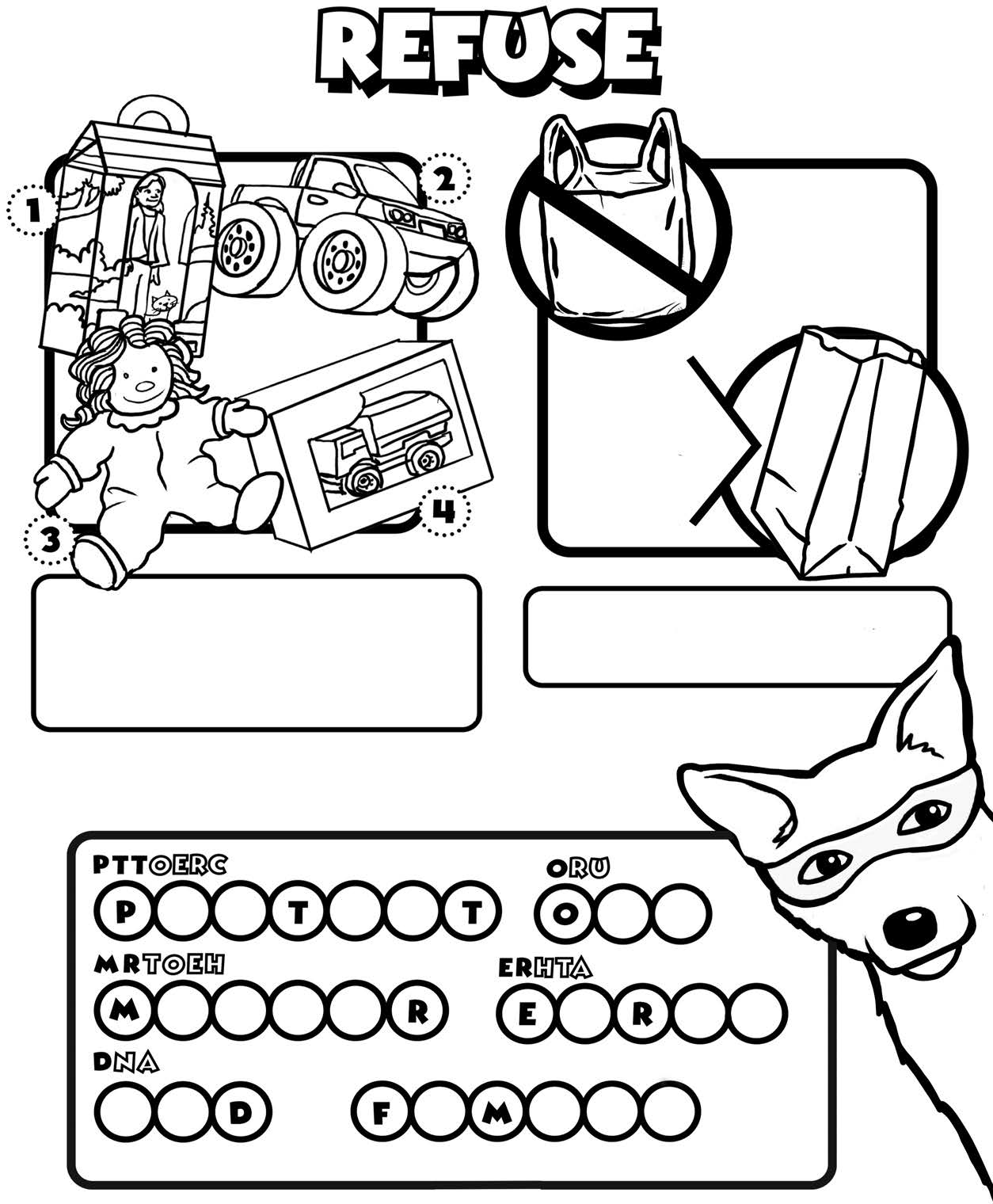 UNSCRAMBLE THE LETTERS TO REVEAL THE SPECIAL PHRASELY F A I MAnswer Key on Page 205gtyrofoam breaks down into very small pieces and animals that live in the water can mistake it for food.gtyrofoam can take up to 500	years to break down but will never fully decompose.0ESTIMATED DECOMPOSITlo.l RATESpaper	Leaves	orange peeLs	MiL!( carton	pLastic bagReusable cutlery•A	•B	C	D	Eto curb the use of single use plastics are a great idea!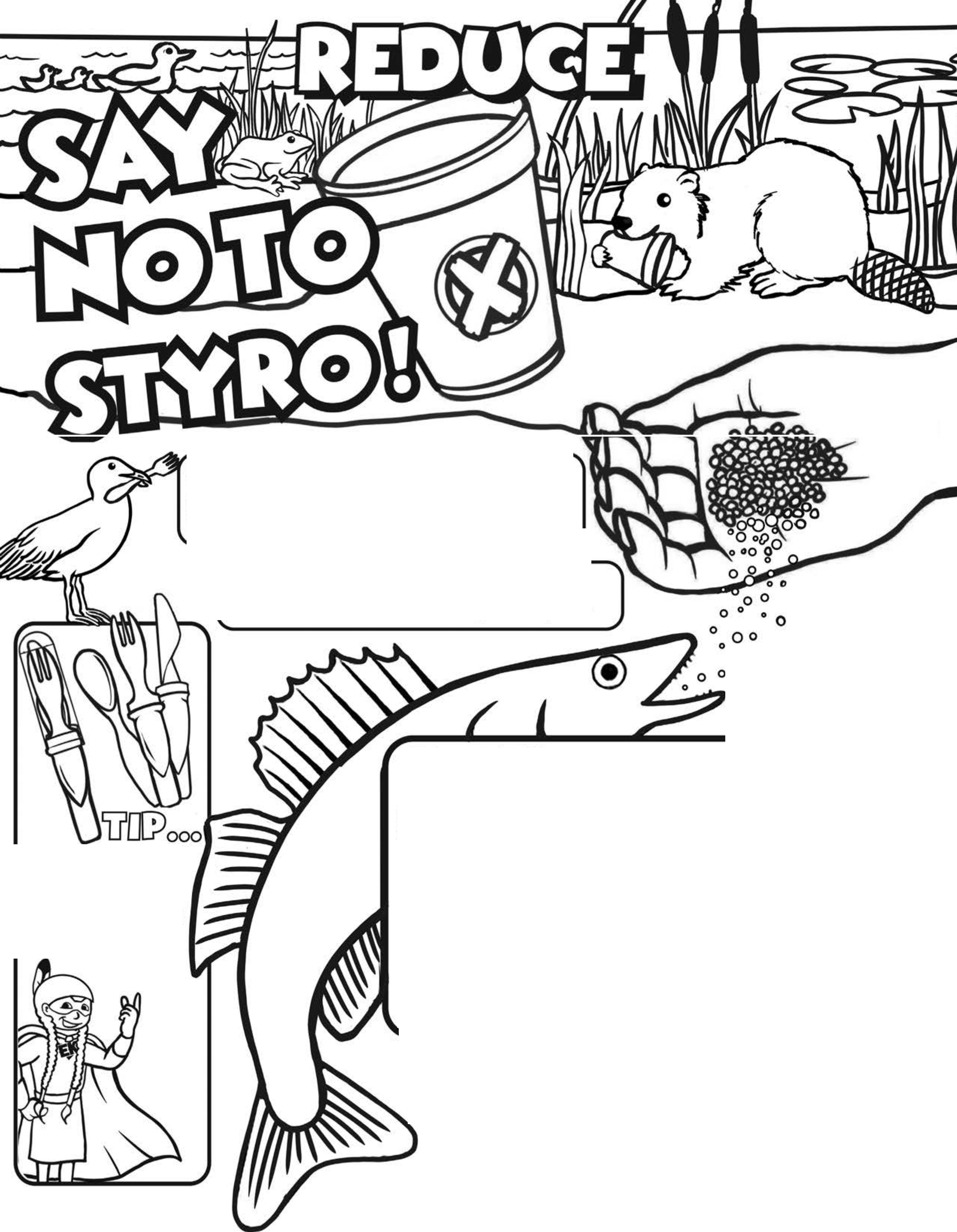 aLuMiroM can	plastic 6 pac!(	pLastic bottle	gLass bottle	st rof'oaMD	tJF	G	H	I	JMATCH TH£ L£TT£Rg ABOVE TO TH£ 0£COMPQglT(or,JRAT£g BELOW...l._	5 years  2. _	Never? 3 ._	3 to 6 months 4 ._	500	Years-Forever?5 . _	10 to 20  years 6. _	20 0 to 400   years  7._	4 0 0 to 500 years©	8._	I to 3 months 9._ 2 to 4 weeks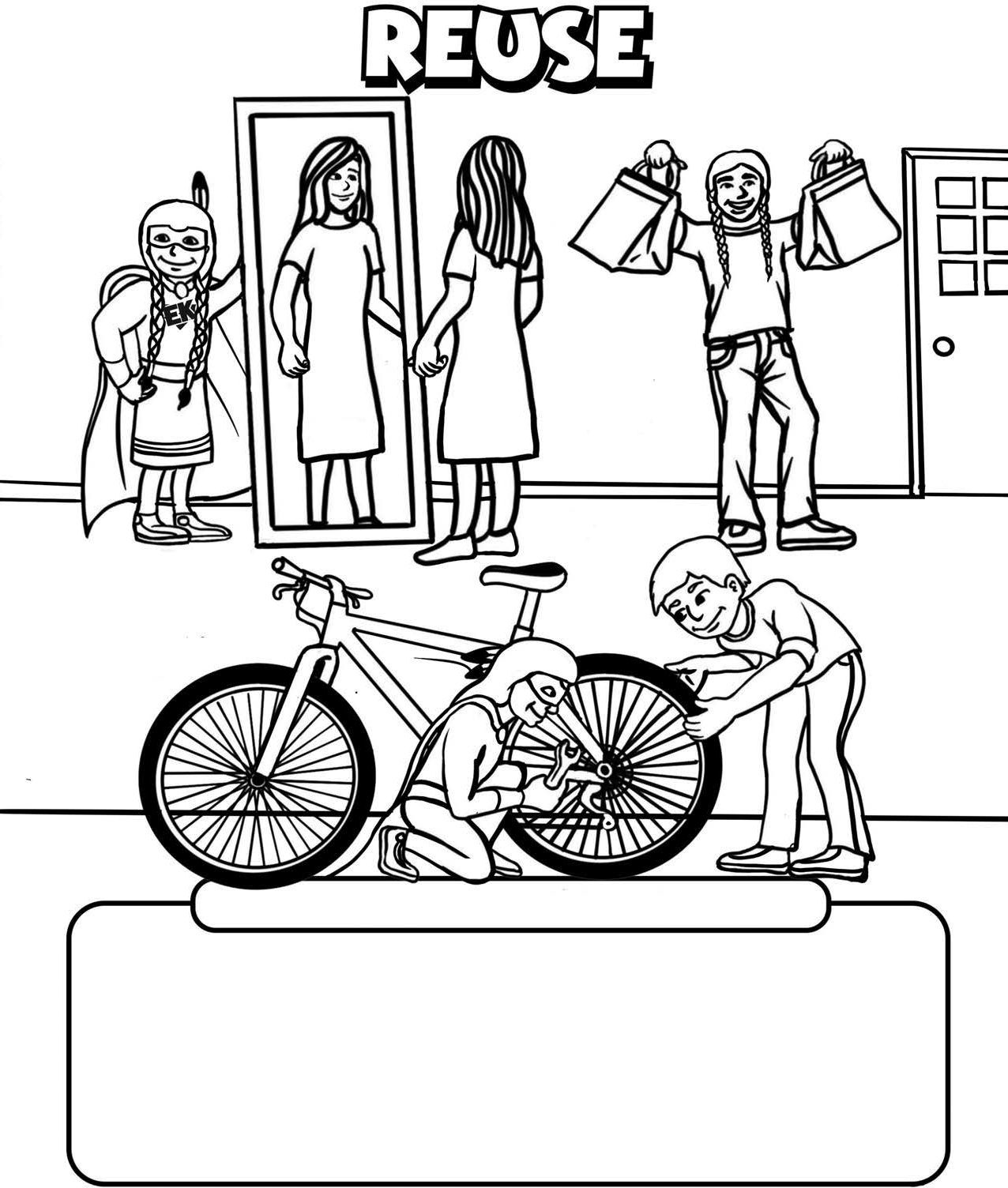 REUSEcan be wearing hand-me-down clothing or...... REPAIRINGa broken bicycleDRAW AN EXAMPLE OF SOMETHING BEING REUSED!7Recovery technology uses waste that cannot be recycled to create a green energy source.Recovery technology also helps save space in our landfills and the energy generated can power your home!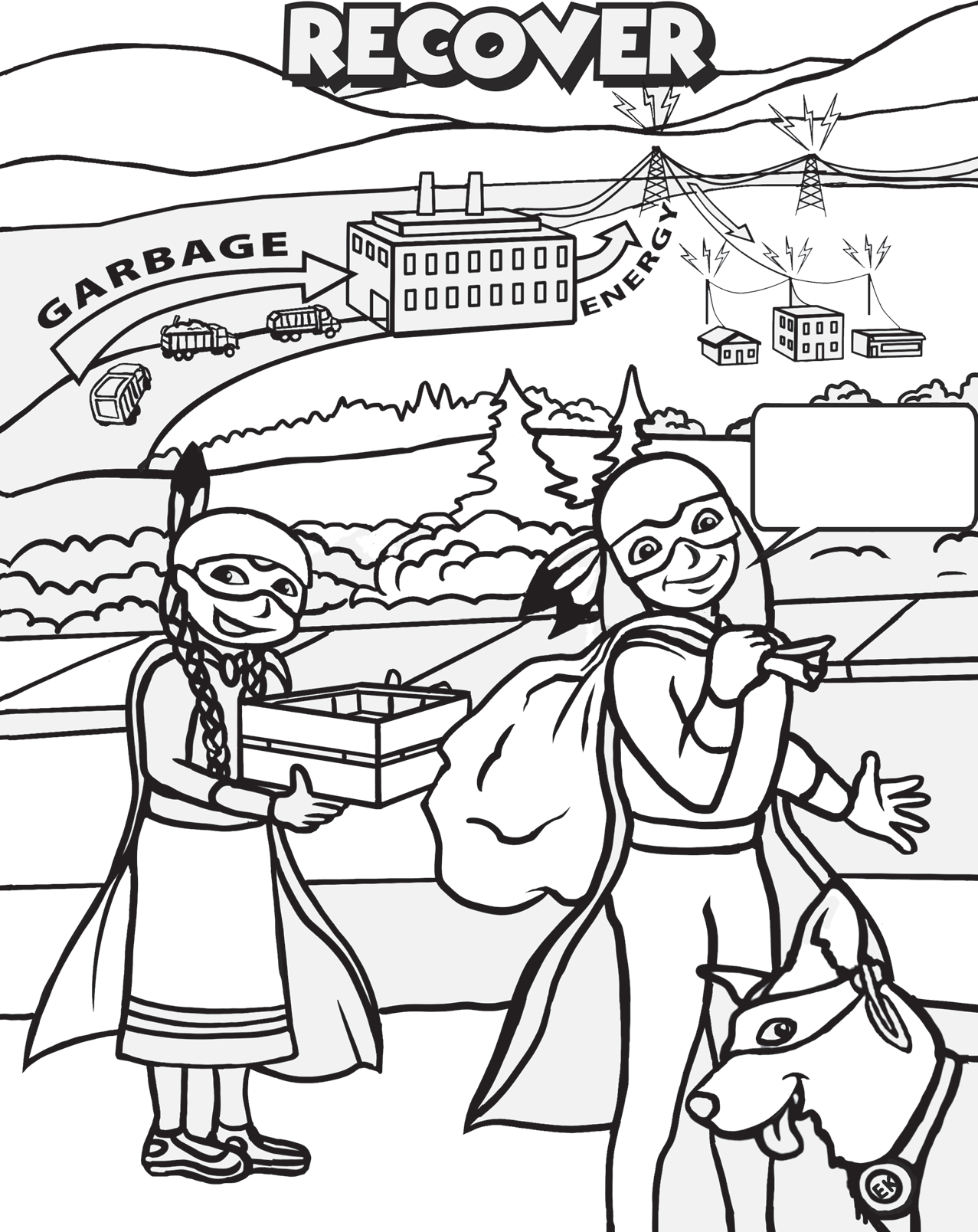 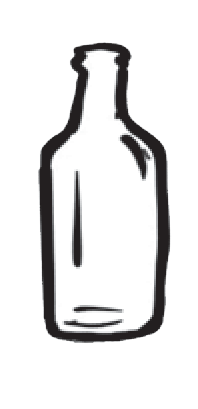 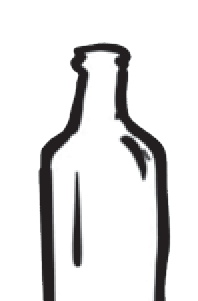 8waste diversion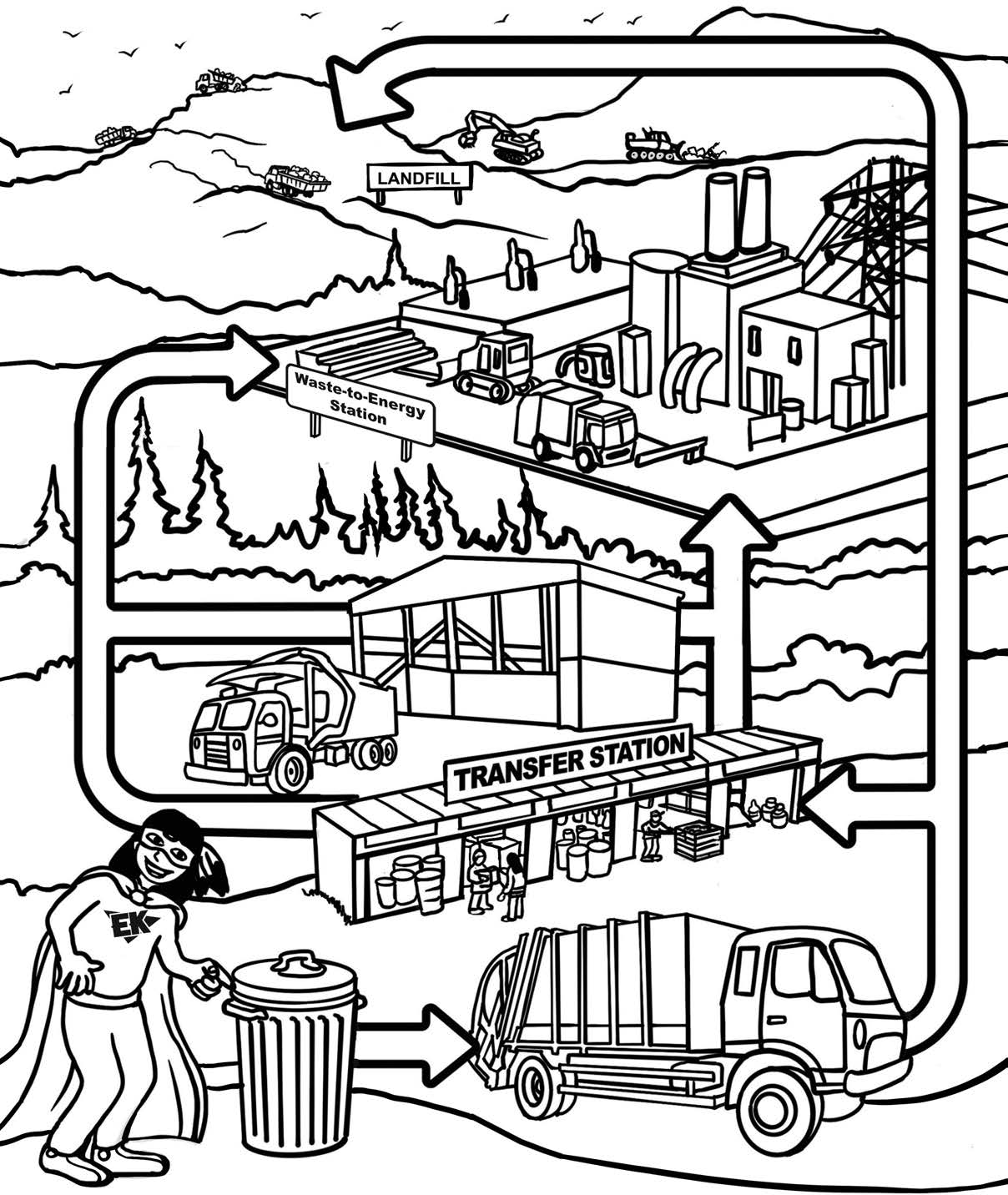 9COLOR THE PATHS TO HELP ALL OF THE BOTTLE TYPES MAKE IT TO THE COUNTER FOR A REFUND!.10 - .25¢.10¢.10 - .25¢.10 - .11¢	.10 - .25¢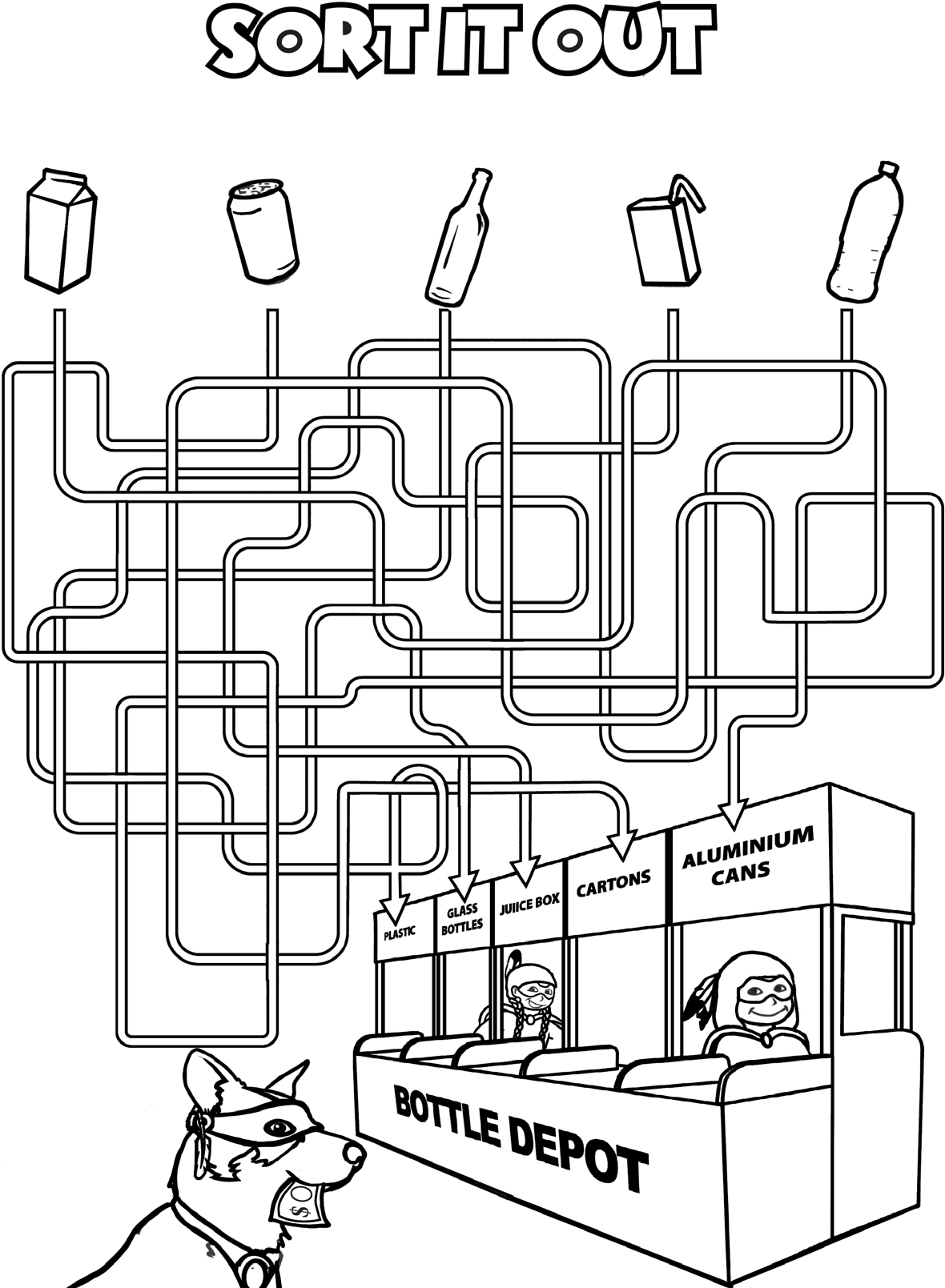 WOOF WOOF!!It does make sense to makecents!	10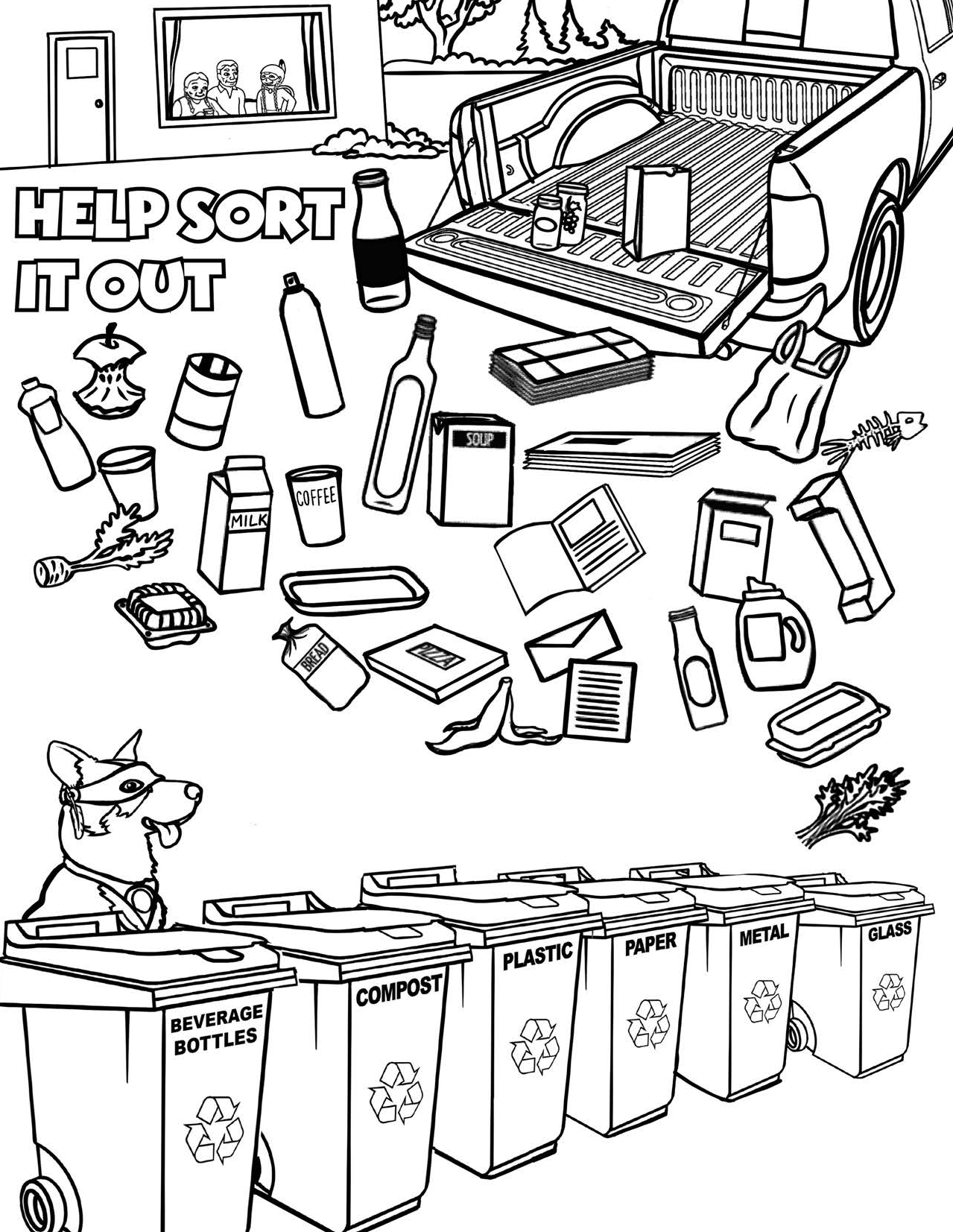 Pick a colour for each bin and colour it in. Then help sort each item by colouring it the same colour as the bin it belongs in!11There’s a lid on the can because some of the things in there can make me very sick!Keep us safe! Keep garbage away from our curious jaws and paws!!ALL OF THESE HUMAN FOODS CAN BE VERY POISONOUS TO OUR PETS.Match the food item with its name on the right by writing its number in the box.Grapes and Rasins Coffee beans, Coffee AlcoholChocolateGarlic and Onions NutsSugar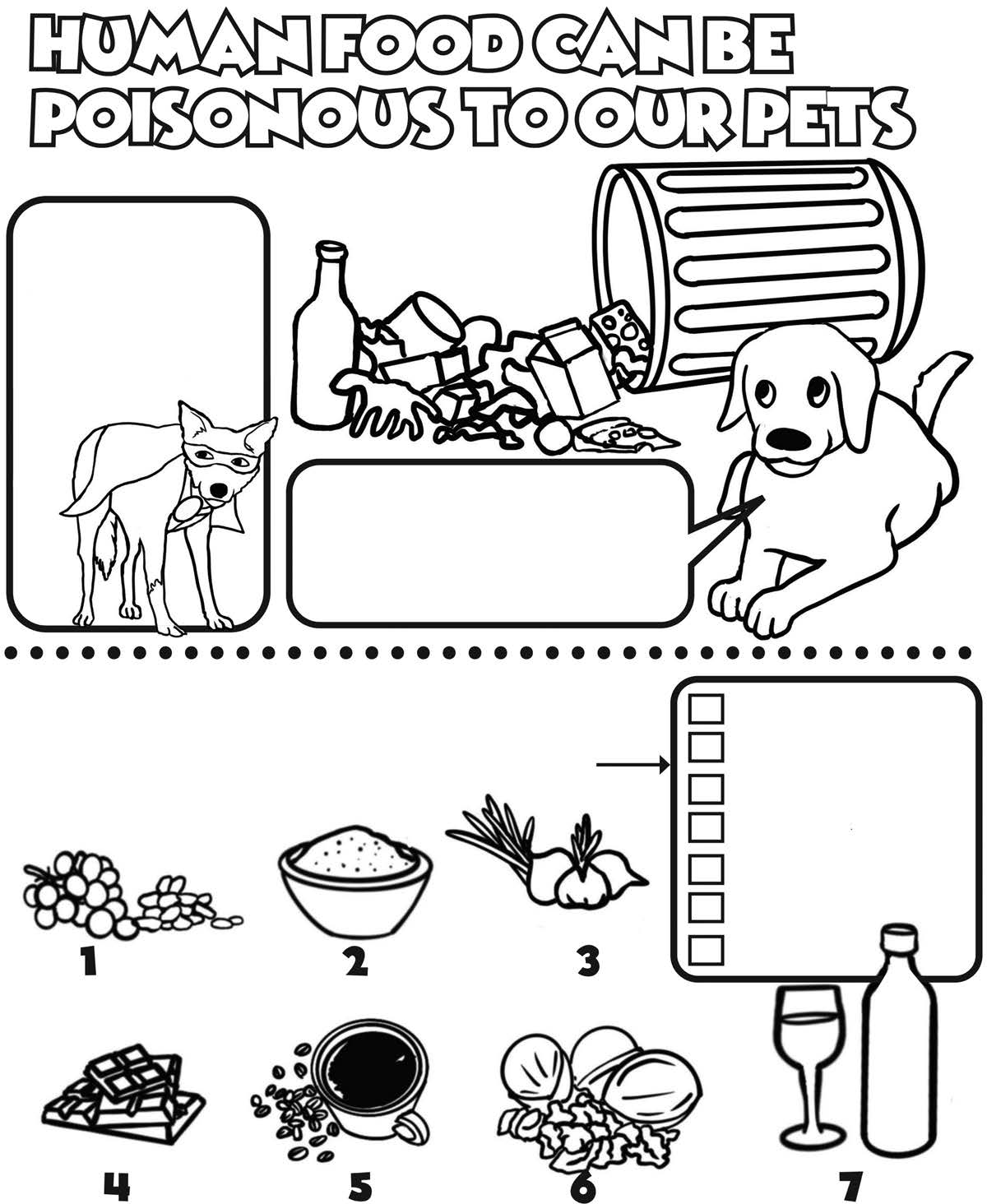 12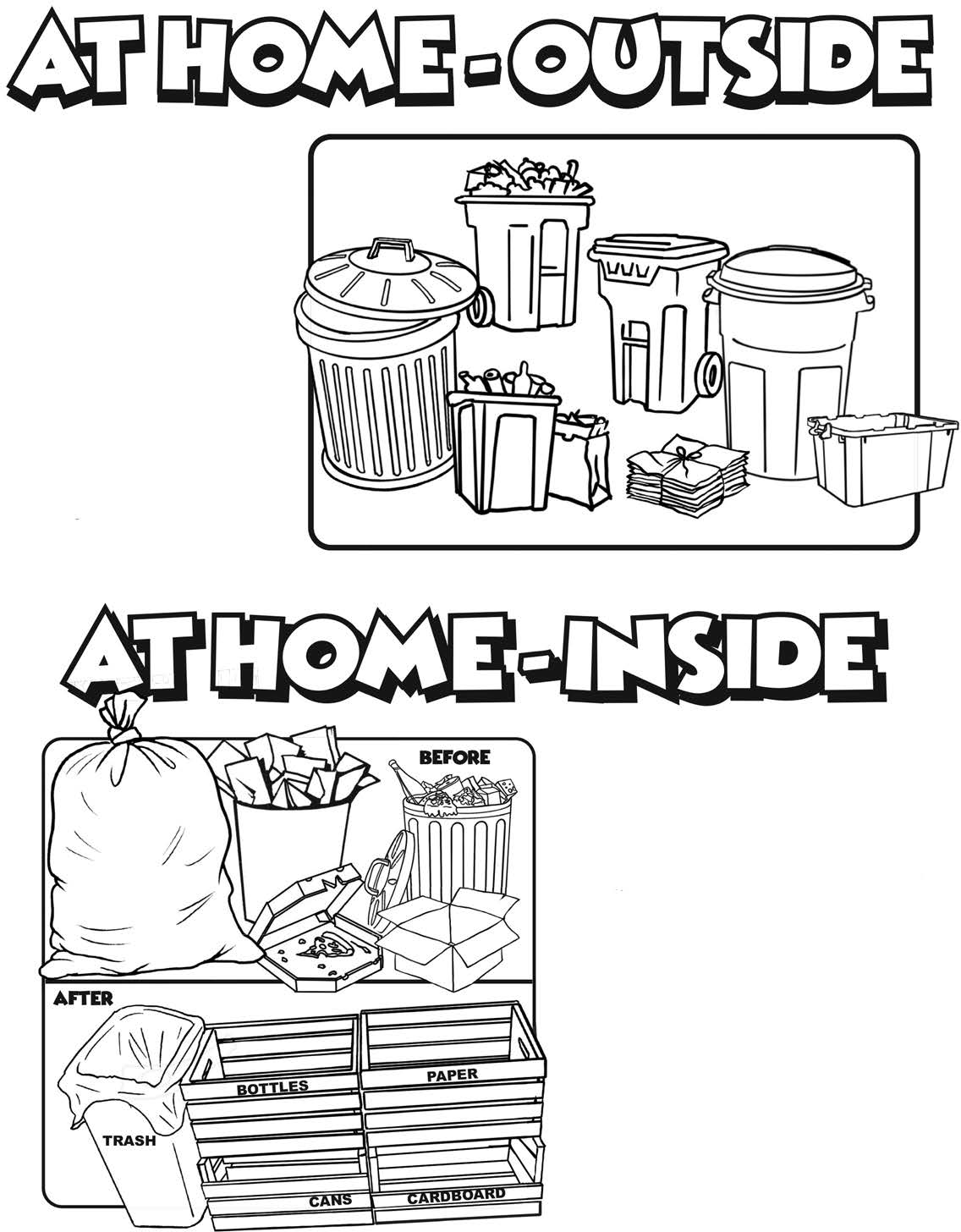 Circle the type of outside bin you have for garbage and recycling!What type of bin do you havefor recycling and garbage inside??FUN FACT!The average person has the opportunity torecycle more than 25,000 cans in a lifetime.13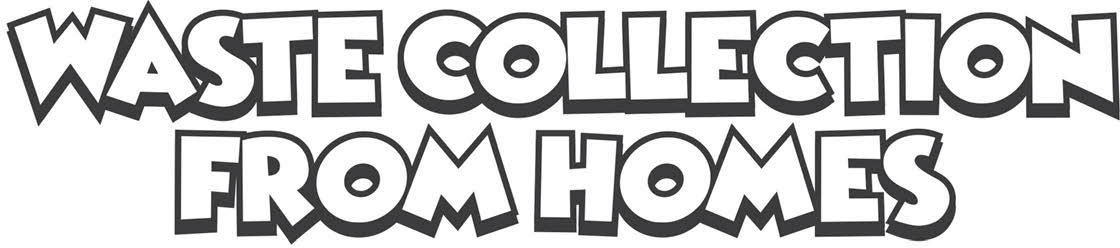 Help our garbage collection driver get his truck back on the road by connecting the dots and coloring it in, quick before the garbage bags pile up!18	19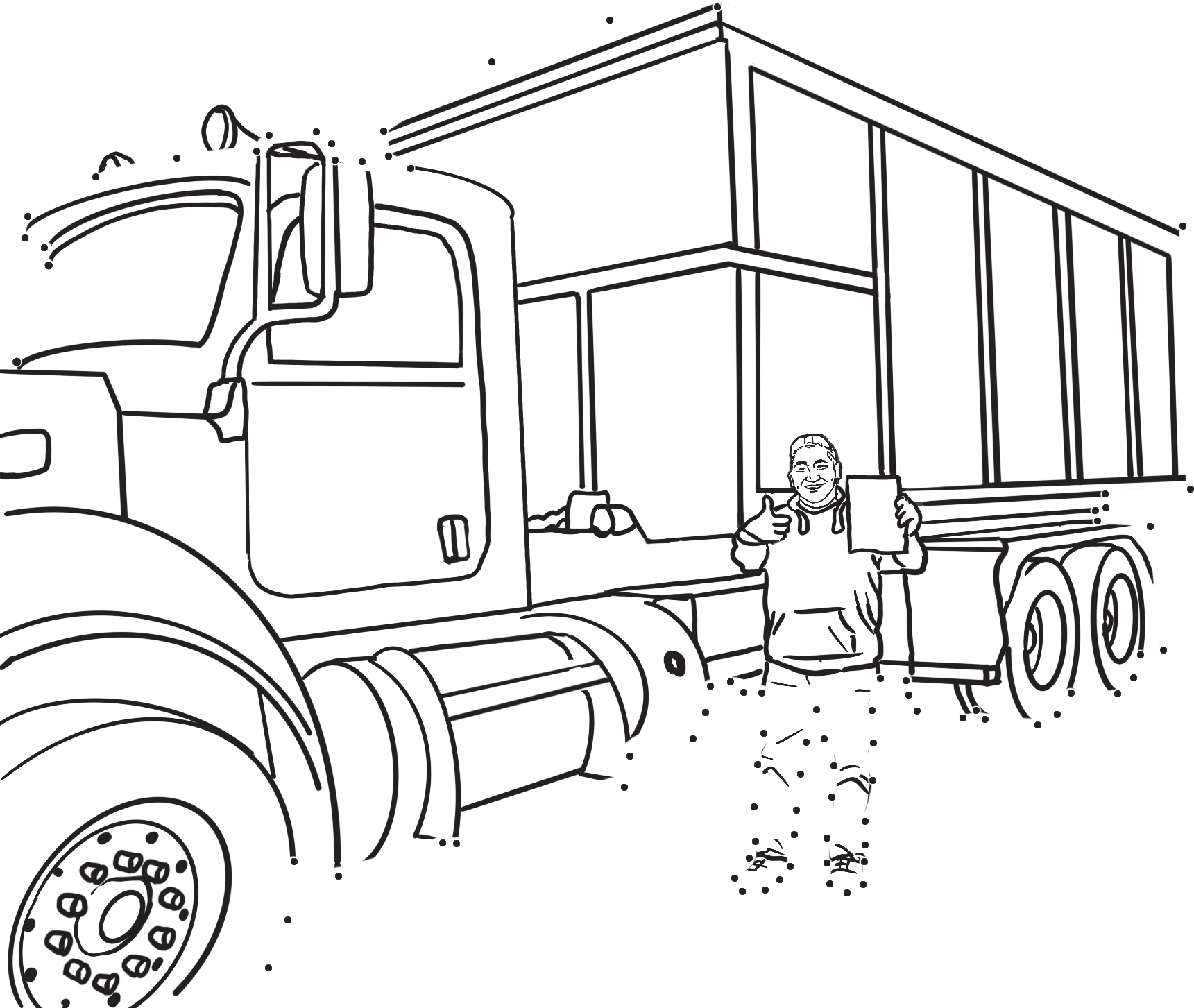 9	10 11 167	8	15136	145	204 32124   23	2125	267273 71 70	55394038	3527282931	307475687756	5457 5341    37   36    34	32424381	79 788082838467	5258	4466	59 51	45605064	62 61  49	4714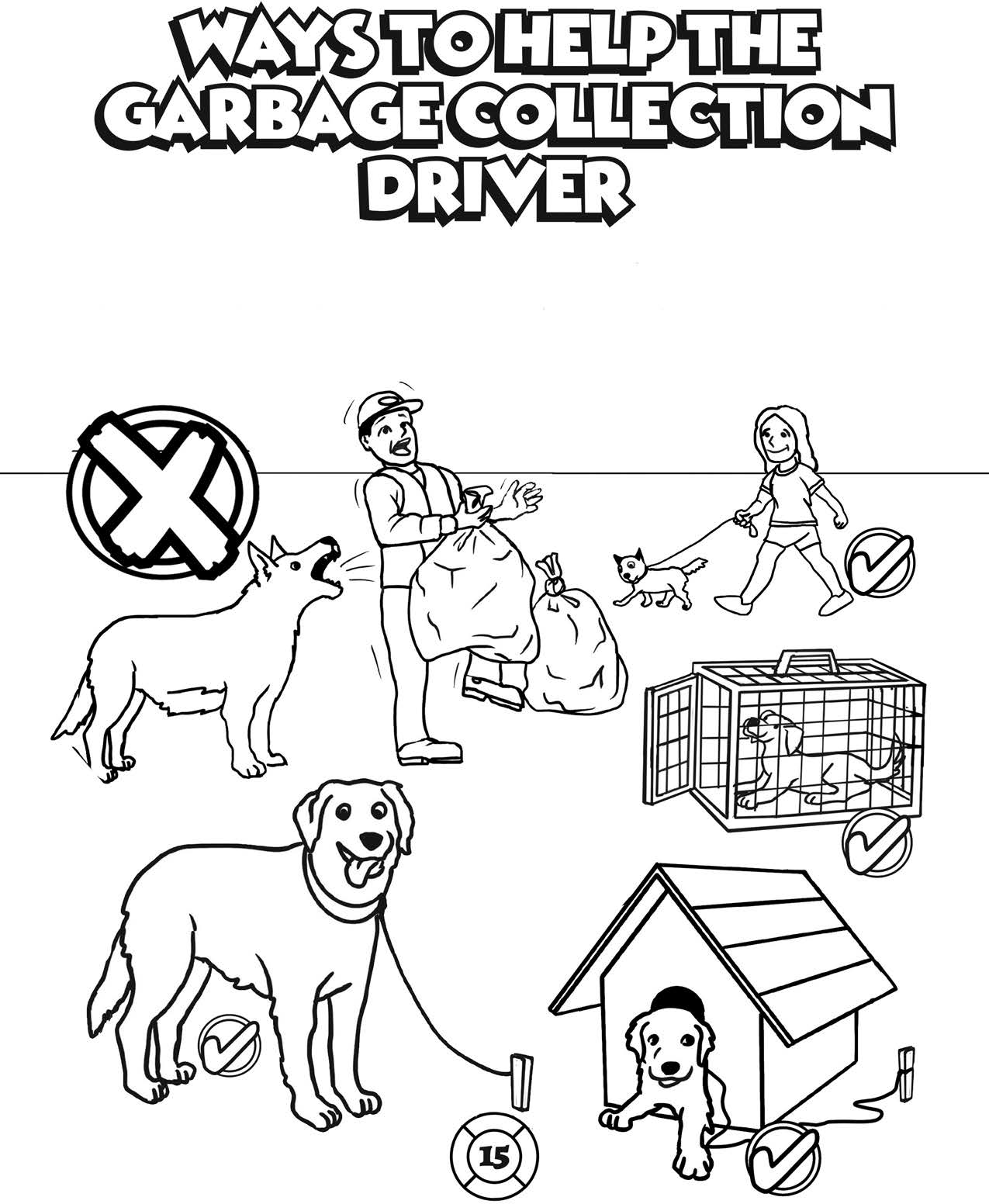 Dogs like to protect their home and don’t know the garbage collection driver from an uninvited guest. Put your dog on a leash, in a kennel or inside the house for garbage day pickup timeThe Earth Keepers see some items that can be repaired, reused, repurposed or recycled instead of going into the landfill. Colour the ones you can find!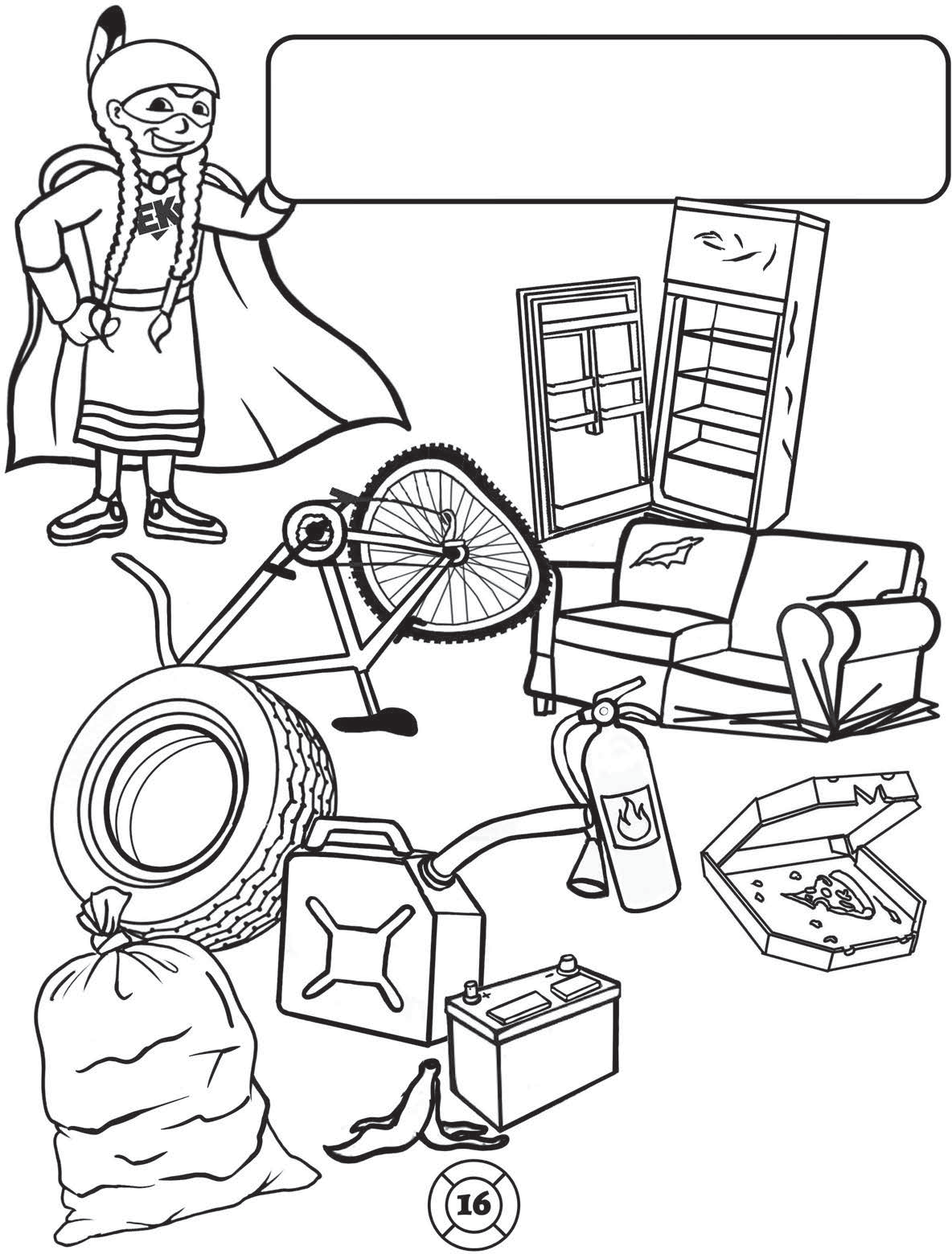 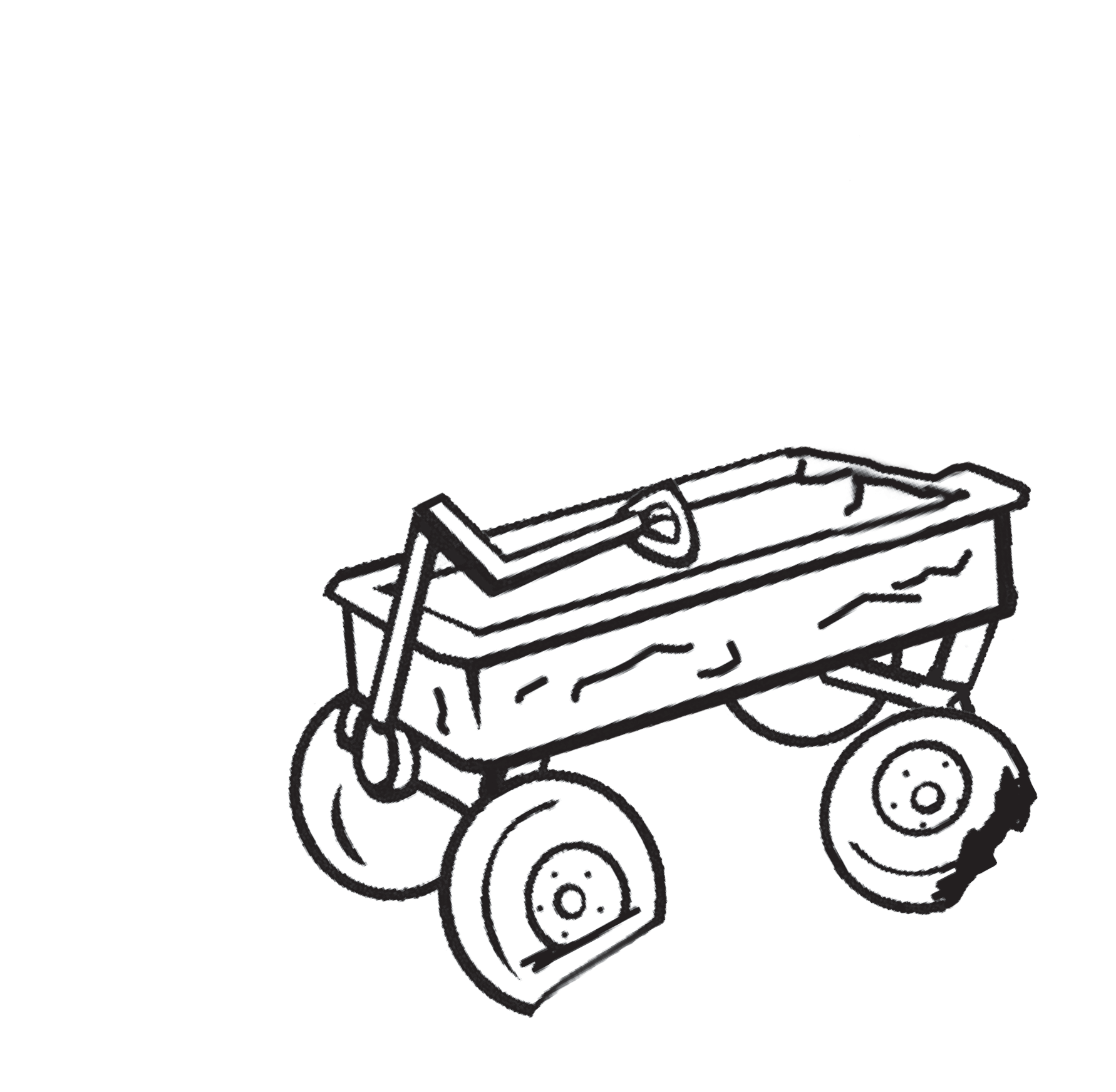 Reduce waste by fixing instead of buying something new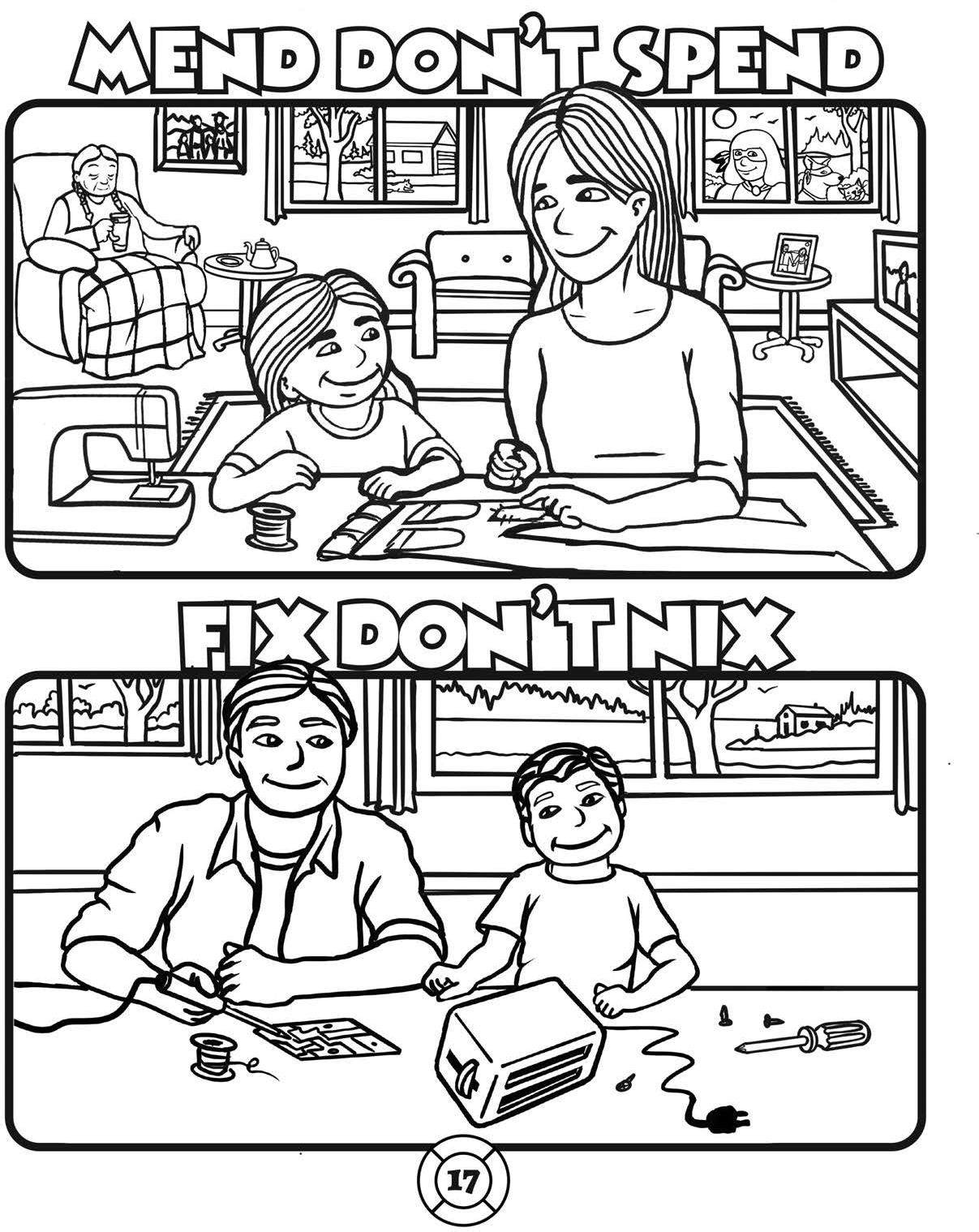 PREVENT - STOP - NO LITTERINGWhat do you think Mother Earth would say about littering?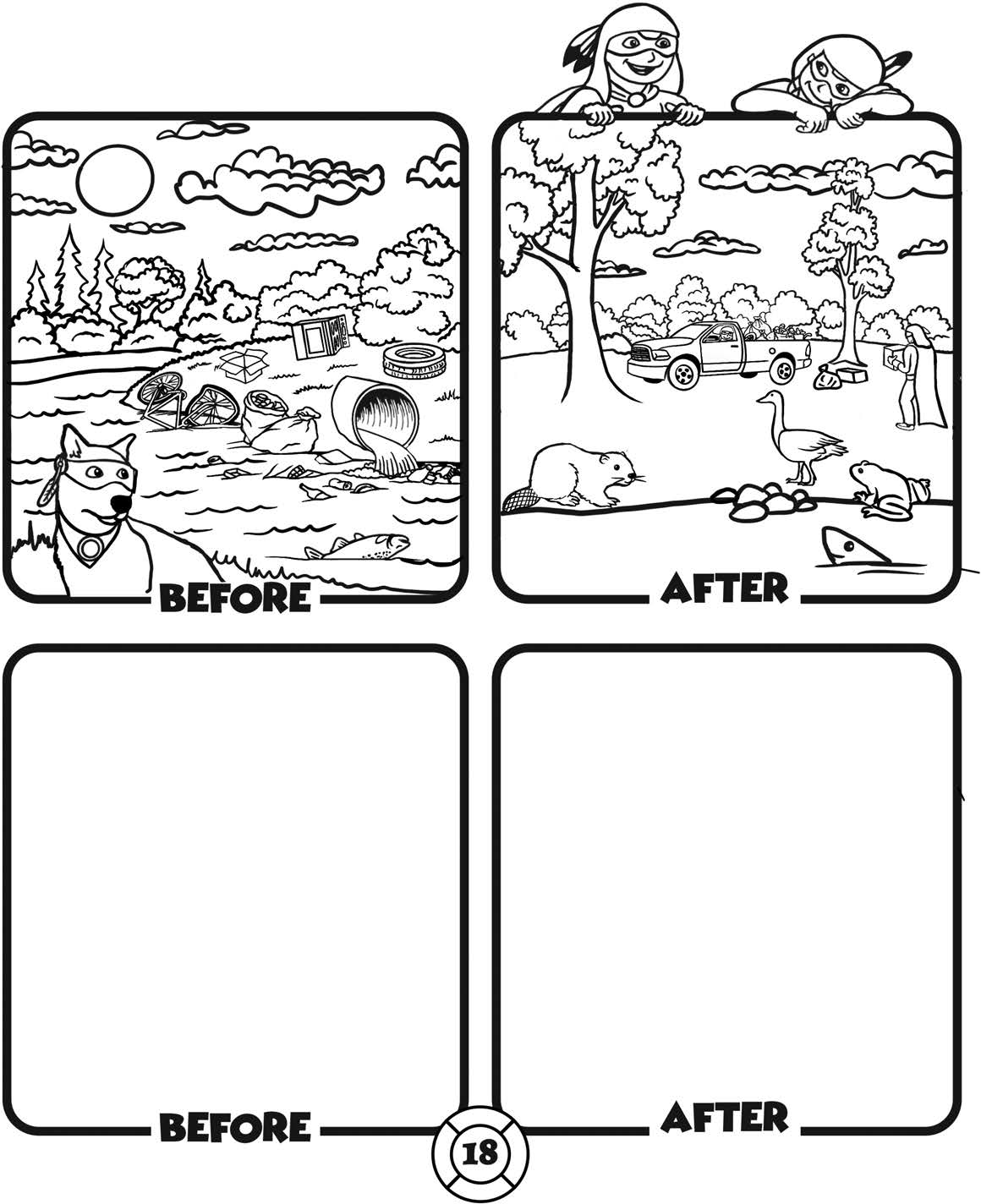 Draw and colour your idea!Protect our medicinal plants and berry patches by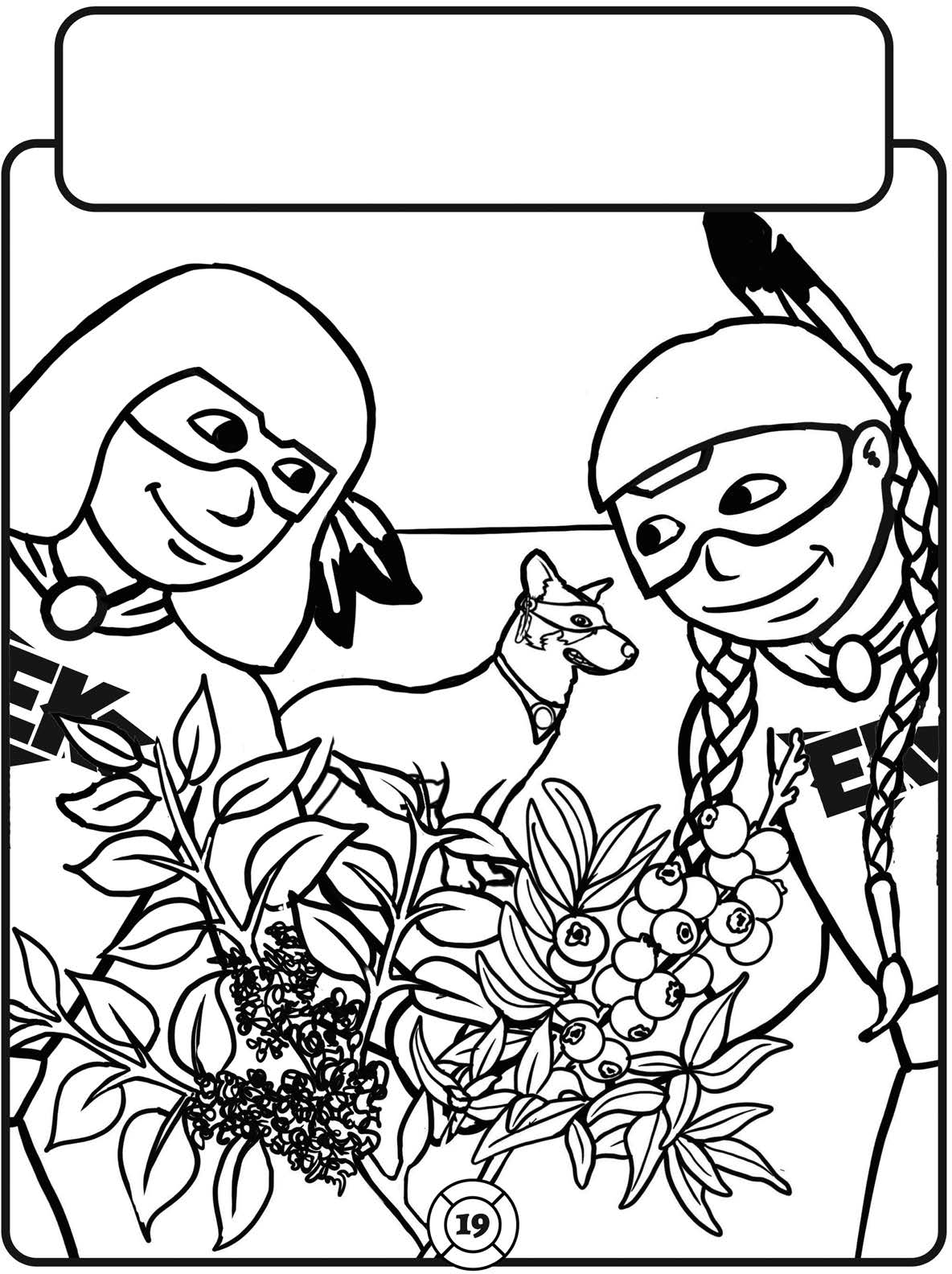 NOT LITTERING!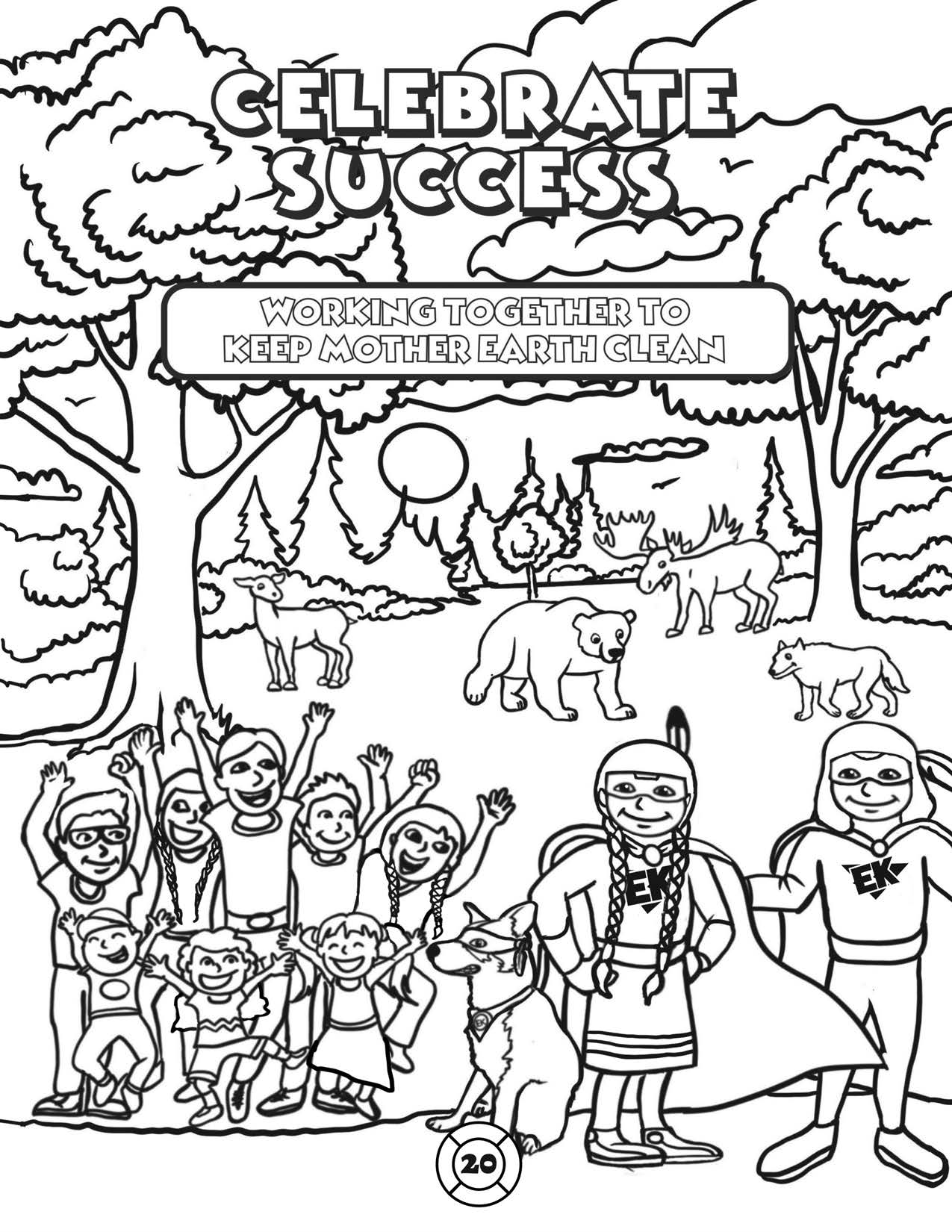 USE A MIRROR TO SEE THE ANSWERS FROM PAGE 6!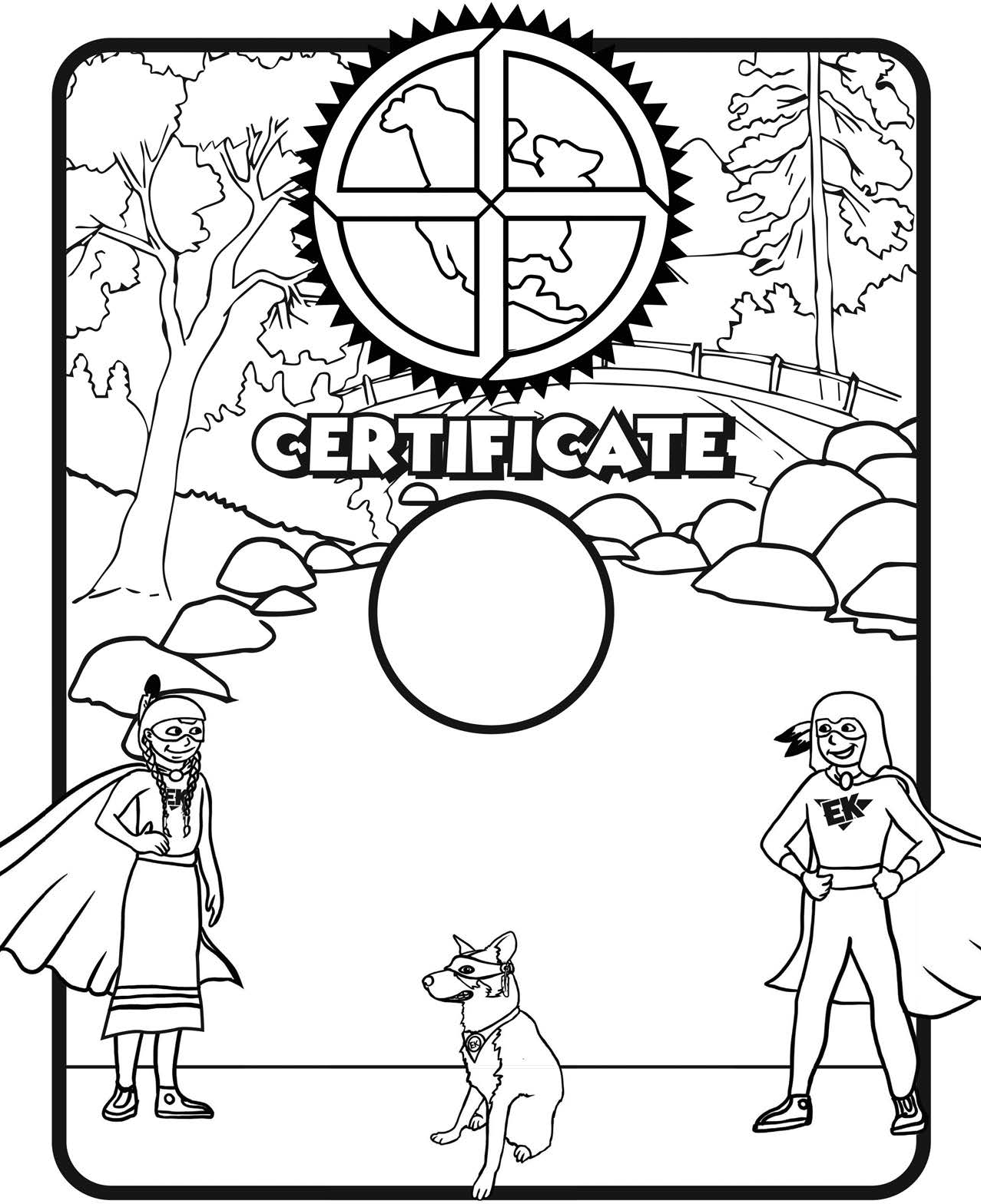 2This is to certify thathas trained to be a Level 2 Earth Keeper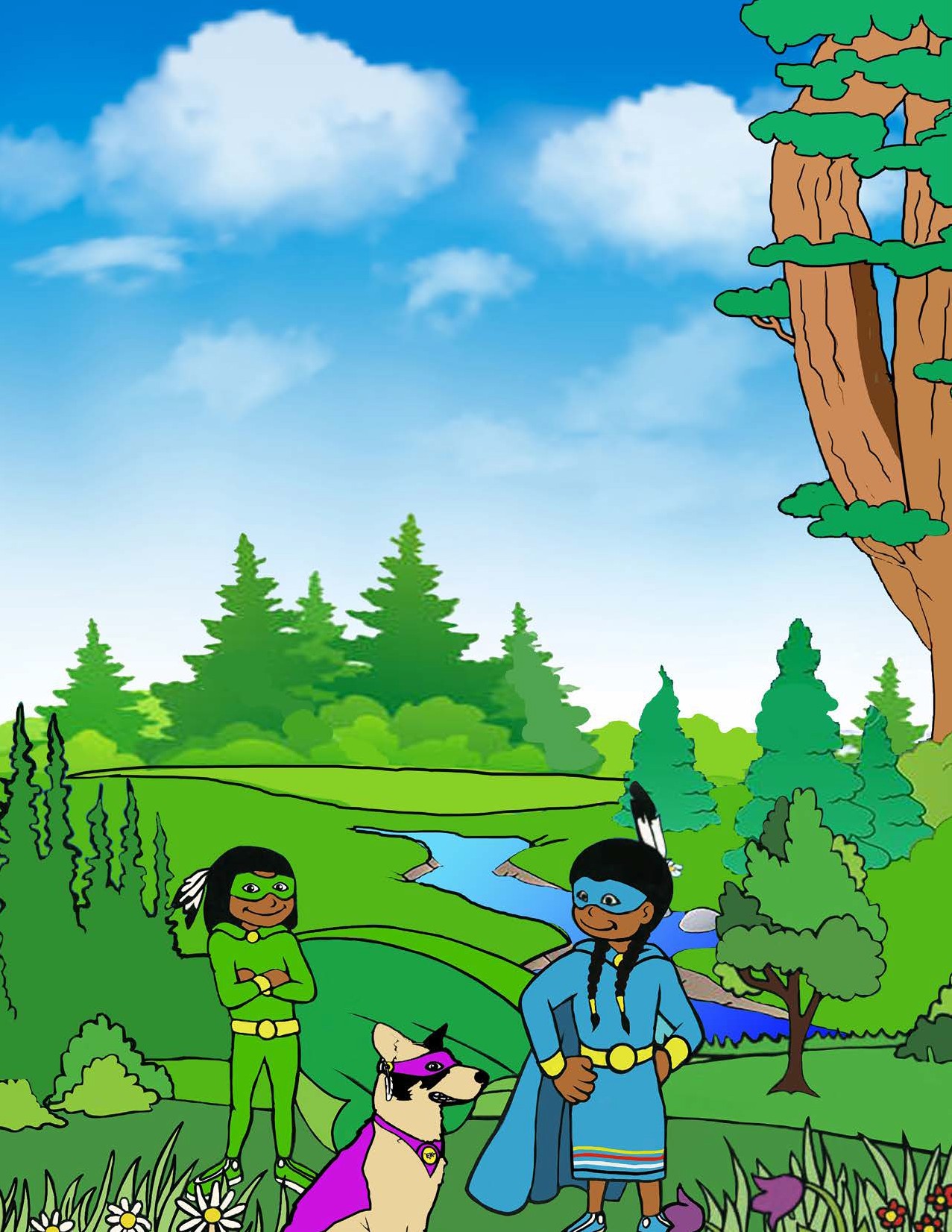 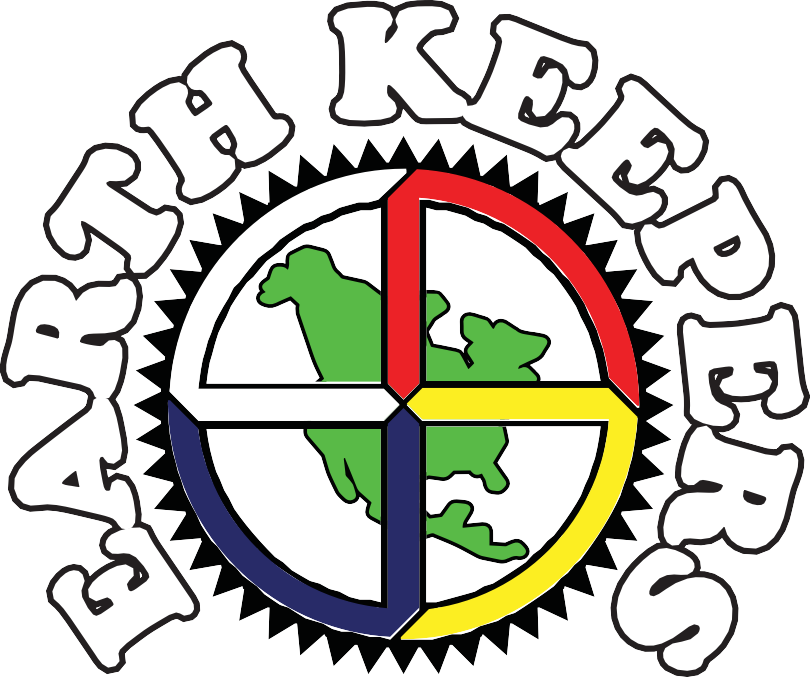 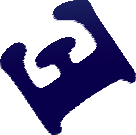 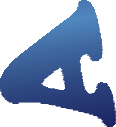 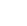 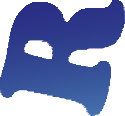 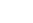 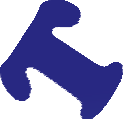 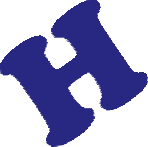 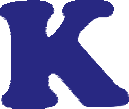 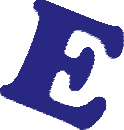 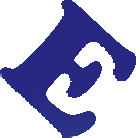 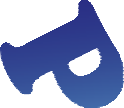 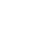 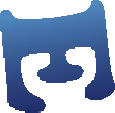 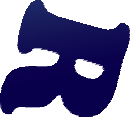 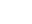 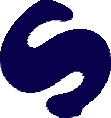 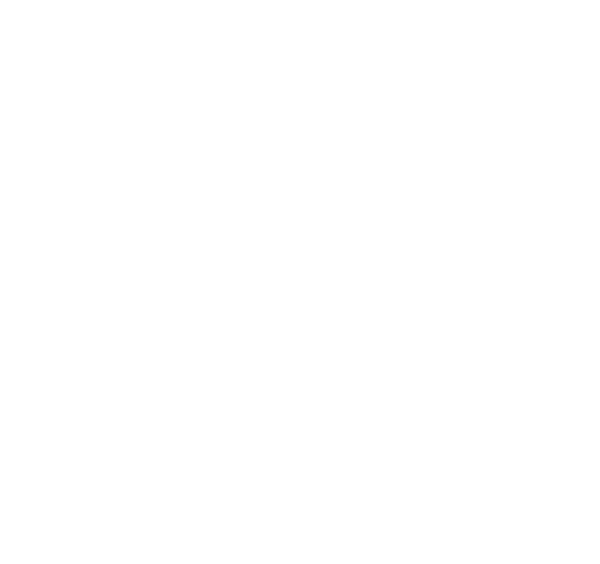 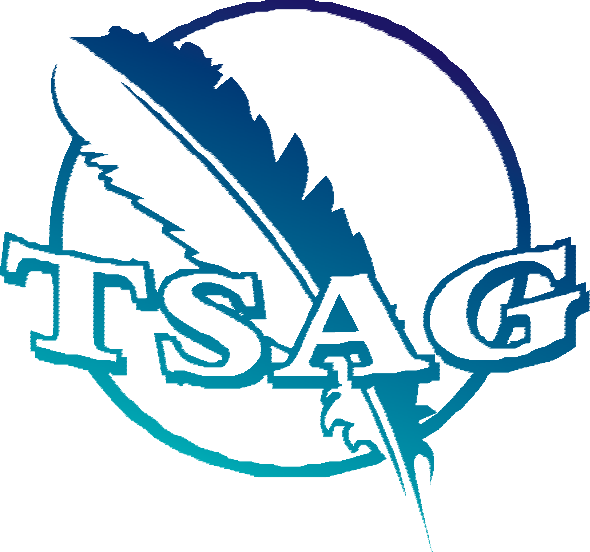 TOOLSMATERIALSOvenKnifeScissorsCotton fabric cut into squares or rectangles. Beeswax beads, blocks or candle remnants